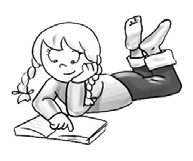 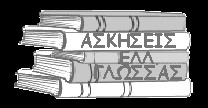 ΕΛΛ. ΓΛΩΣΣΑ  Δ΄ ΤΑΞΗΣ	Τα άρθρα / Το υποκείμενο / Σύνθετα με το δισ- και το δυσ-
	Όνομα: __________________________ΑΡΘΡΑΆρθρα είναι οι μικρές λεξούλες που μπαίνουν μπροστά από τα ουσιαστικά και δείχνουν το 
γένος τους (δηλαδή αν είναι αρσενικά, θηλυκά ή ουδέτερα). Είναι δύο ειδών: το οριστικό και 
το αόριστο.Οριστικό άρθροΤο οριστικό άρθρο ο (αρσενικό), η (θηλυκό), το (ουδέτερο) χρησιμοποιείται όταν μιλάμε για κάτι ορισμένο, συγκεκριμένο.π.χ. Η μητέρα πλένει.Ενικός αριθμόςΟνομαστική 	ο 	η 	τοΓενική 	του 	της 	τουΑιτιατική 	το(ν) τη(ν) το Πληθυντικός αριθμός ΟνομαστικήΑόριστο άρθροΤο αόριστο άρθρο ένας (αρσενικό), μία (θηλυκό), ένα (ουδέτερο) χρησιμοποιείται όταν μιλάμε για κάτι αφηρημένο, που δεν είναι γνωστό.π.χ. Μια γάτα νιαουρίζει. 
Κλίνεται μόνο στον ενικό αριθμό:Ενικός αριθμόςΟνομαστική: 	ένας 	μία (μια) ένα Γενική: 	ενός 	μιας 	ενόςΑιτιατική: 	ένα(ν) 	μία (μια) ένα οι	οι	ταΓενική	των	των	τωνΑιτιατική	τους	τις	τα1. 	Υπογραμμίζω το υποκείμενο (μαζί με το άρθρο).• 	Οι θεατές χειροκρότησαν τους ηθοποιούς.• 	Στο σχολείο συναντήθηκαν τα παιδιά.• 	Μια μαϊμού έτρεχε πάνω σε ένα ποδήλατο.• 	Ο γεωργός οργώνει το χωράφι.• 	Η γιαγιά διηγείται ένα παραμύθι.• 	Τα παιδιά παίζουν στην αυλή.• 	Οι μαθητές γράφουν στο βιβλίο.• 	Ο Γιώργος και ο Πέτρος θα συναντηθούν σήμερα.Πρόταση είναι ένα σύντομο κομμάτι του λόγου που έχει ολοκληρωμένο νόημα. π.χ. Η μητέρα μαγειρεύει.ΥποκείμενοΤο πρόσωπο, το ζώο ή το πράγμα που κάνει κάτι η παθαίνει κάτι σε μιαπρόταση λέγεται υποκείμενο.•   Για να βρούμε το υποκείμενο,κάνουμε την ερώτηση «ποιος;» π.χ.  Ο ήλιος λάμπει.Ποιος λάμπει; → Ο ήλιος (Υποκείμενο)•   Το υποκείμενο μπορεί να λείπει 
	από την πρόταση.π.χ.  Έρχομαι.Ποιος έρχεται; → Εγώ (Υποκείμενο)•   Τα υποκείμενα σε μια πρόταση 
	μπορεί να είναι περισσότερα απόένα.π.χ.  Θα μας επισκεφτούν ο θείος και η θεία.Ποιος θα μας επισκεφτεί; → Ο 
θείος και η θεία (Υποκείμενα)•   Το υποκείμενο μπαίνει πάντα σε 
	ονομαστική πτώση.•	Η Σοφία και η Άννα κρύφτηκαν πίσω από το δέντρο.Σύνθετες λέξεις με το δισ- και το δυσ-Γράφονται με:α) δισ- αυτές που  δηλώνουν ότι κάτι είναι διπλό (το πρώτο συνθετικό στη λέξη είναι το δύο). π.χ.  δισύλλαβη (δύο συλλαβές), διώροφο (δύο όροφοι), δίστιχο (δύο στίχους)β) με δυσ- αυτές που δηλώνουν κάποιου είδους δυσκολία ή αρνητικό αποτέλεσμα.π.χ.  δυσοσμία (άσχημη μυρωδιά), δυσανάλογος (κακές αναλογίες), δυσνόητος (δύσκολος στην κατανόηση)2.  Συμπληρώνω με υ ή ι:•   δ__σέλιδος	•   δ__σεύρετος	•   δ__πρόσωπος•   δ__σκολος	•   δ__σύλλαβος	•   δ__ωρο3.  Αλλάζω το πρώτο συνθετικό της κάθε λέξης έτσι ώστε να δημιουργηθεί μια αντίθετη 
	λέξη:•   δυσκίνητος →______________ 	•   δυσκολοχώνευτος →________________4.  Εξηγώ τι σημαίνουν τα επίθετα:•   δίτομος →  _____________________________________________________•   δισεύρετος → ___________________________________________________5.  Συμπληρώνω τα κενά επιλέγοντας τη σωστή λέξη από την παρένθεση:•   Η λέξη «σκαλί» είναι ___________. (δισύλλαβη, δυσύλλαβη)•   Ο αστυνομικός περιέγραψε το συμβάν με όλες τις λεπτομέρειες στην ____________ 
	αναφορά του. (δισέλιδη, δυσέλιδη)•   Κάθε τέσσερα χρόνια, όταν δηλαδή ο Φλεβάρης έχει 29 αντί για 28 μέρες, το έτος 
	είναι ____________. (δίσεκτο, δύσεκτο)•   Το μονοπάτι, όσο πλησιάζεις στην κορυφή του βουνού, γίνεται ολοένα και πιο 
	_____________. (δύσβατο, δίσβατο) 6.  Συμπληρώνω στα κενά των λέξεων δισ- ή  δυσ-:•   Το ποίημα που διαβάσαμε σήμερα ήταν _____τιχο.•   Το ελάφι, στις μέρες μας, είναι _____εύρετο ζώο.•   Ο λογαριασμός του ΟΤΕ έρχεται κάθε _____μηνο.•   Στην τάξη μας έχουμε έναν _____γλωσσο μαθητή. Μιλά ιταλικά και ελληνικά.•   Ο Θωμάς, ο μαθητής του Χριστού, ήταν _____σπιστος.•   Ο κροκόδειλος στη στεριά είναι _____κίνητο ζώο.•   Στο δωμάτιό μου έχω μια _____μετρη ντουλάπα.